ОБЖ. Человек – среда обитания.В наибольшей безопасности тот,                                                                                                     кто начеку, даже когда нет опасности.    Школа-интернат – это дом, в котором одновременно находится много людей, и главное, что большинство из них дети. Поэтому нет важнее задачи для образовательного учреждения, чем обеспечение безопасных условий проведения учебно-воспитательной деятельности, которая предполагает гарантии сохранения жизни и здоровья обучающихся. Современное школьное образование отражает общие, присущие образовательным системам внутренние цели - содействовать развитию личности обучающегося, его культурному самоопределению и продуктивному включению в жизнь. Процесс школьного образования обеспечивает расширение и усложнение индивидуальных ресурсов развития личности ребенка средствами культуры. Необходимо, чтобы в  период обучения каждый ребенок приобрел достаточный личный социокультурный опыт, который послужит ему фундаментом для полноценного развития и готовности к жизни.                                                                                             Как сберечь здоровье детей? Как помочь разобраться в многообразии жизненных ситуаций? Как научить помогать друг другу? Анализируя понятие «экстремальный», «безопасность», мы поймем:  то, что для взрослого не является проблемной ситуацией, для ребенка может стать таковой. Формирование безопасного поведения детей неизбежно связано с целым рядом запретов. При этом взрослые люди, любящие и опекающие своих детей, порой сами не замечают, как часто они повторяют слова:               «не трогай», «отойди», «нельзя». Или, напротив, пытаются объяснить что-либо путем долгих и не всегда понятных детям наставлений.    Главная цель по воспитанию безопасного поведения у обучающихся - дать каждому ребенку основные понятия опасных для жизни ситуаций и особенностей поведения в них. Безопасность - это не просто сумма усвоенных знаний, а умение правильно вести себя в различных ситуациях.   Осознанное усвоение основ безопасности жизнедеятельности  осуществляется  в школе-интернате более эффективно, если эта работа ведется целенаправленно, созданы специальные условия воспитания, учитываются психологические закономерности развития обучающихся с ограниченными возможностями здоровья, используются разнообразные методы и приемы воспитания.   В школе-интернате систематически проводится работа по профилактике разных видов травматизма обучающихся (бытового, дорожно-транспортного, уличного, спортивного), а также мероприятия по предупреждению несчастных случаев с детьми.      Для этой  цели разработаны   специальная «Программа  предупреждения несчастных случаев с обучающимися»;   программа профилактики детского дорожно-транспортного травматизма  «Добрая дорога детства»; план совместной работы школы-интерната с ОГИБДД ОМВД  России по Пролетарскому району;   программа по организации здоровьесберегающего пространства школы-интерната «Дорога к доброму здоровью»; план мероприятий по организации здоровьесберегающего  пространства школы-интерната;  план проведения антитеррористических мероприятий; инструкция по противодействию терроризму и действиям в экстремальных ситуациях для педагогического состава,  обслуживающего персонала и обучающихся, воспитанников; инструкция по мерам предупреждения пищевых отравлений; инструкции «О порядке действий работников и руководителей при оказании помощи детям в случае утопления», «Об организации купаний и окунаний детей».     Согласно адаптированным основным образовательным  рабочим программам воспитателей разработаны  и  проводятся 1 раз в неделю тематические занятия по предупреждению  всех видов детского травматизма.  Систематически  проводят работу по профилактике детского травматизма классные руководители на классных часах и родительских собраниях по программам классных руководителей. Ежегодно в школе-интернате  проводятся осенний декадник «Дорога требует дисциплины» и весенние декадники «Дорога и дети», «Дорога безопасности». В  рамках  реализации программы широкомасштабной акции «Внимание, дети!» проводится  комплекс мероприятий с обучающимися и их родителями по предупреждению детского дорожно-транспортного травматизма:  тематические часы, профилактические беседы, игровые программы, часы внеклассного чтения и т.д. Традиционным стало привлечение инспекторов ОГИБДД ОМВД России по Пролетарскому району. 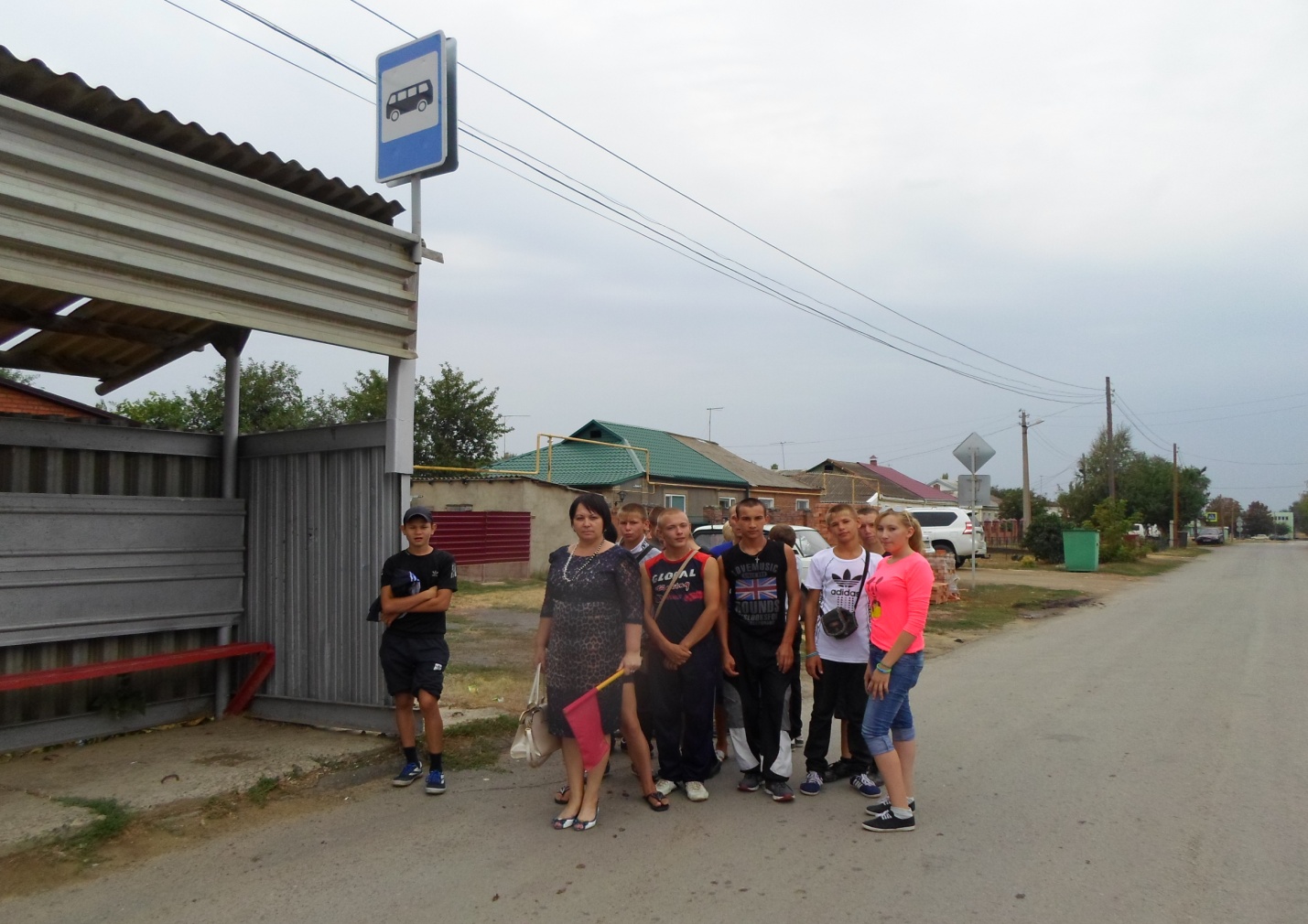 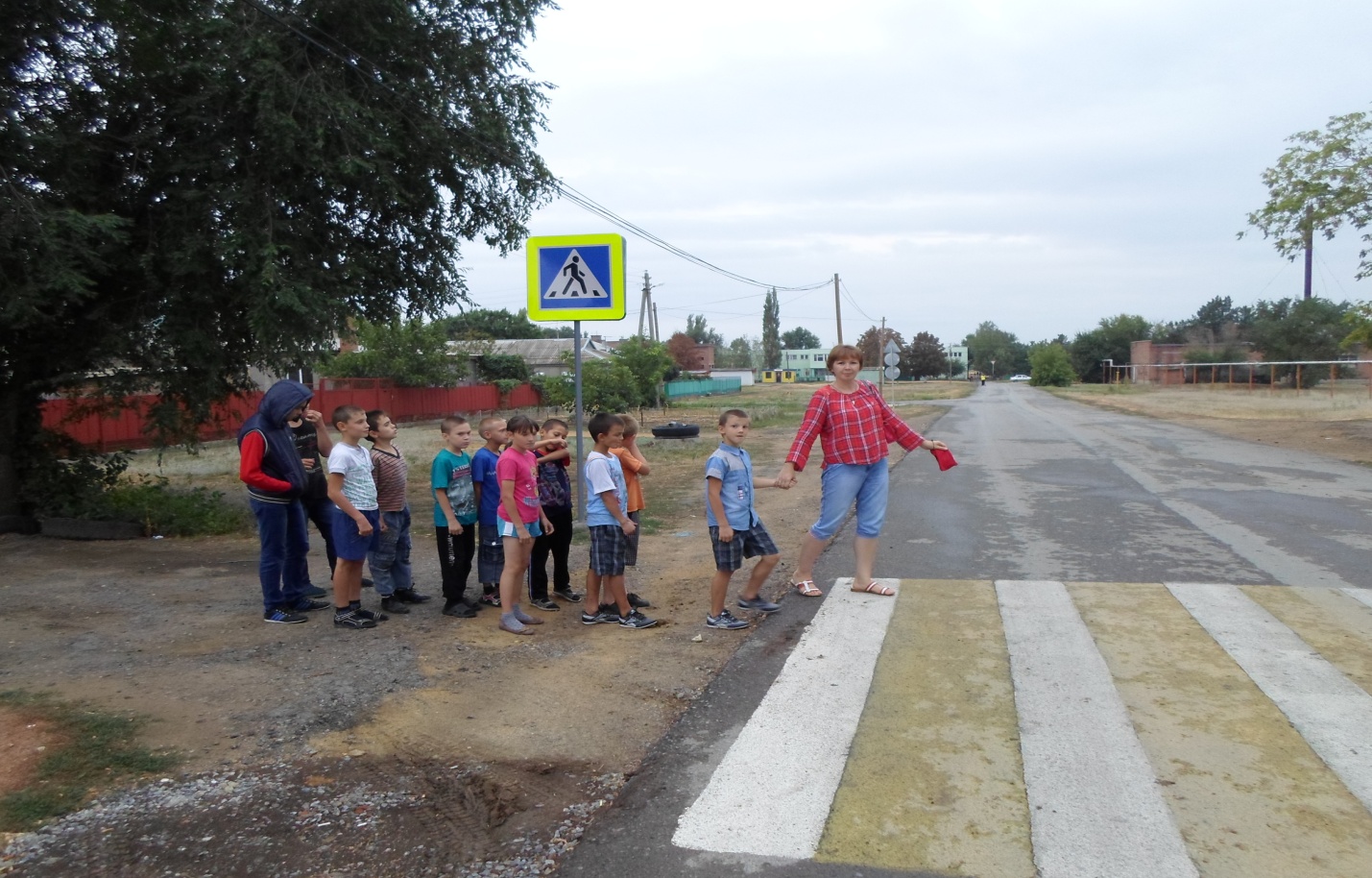 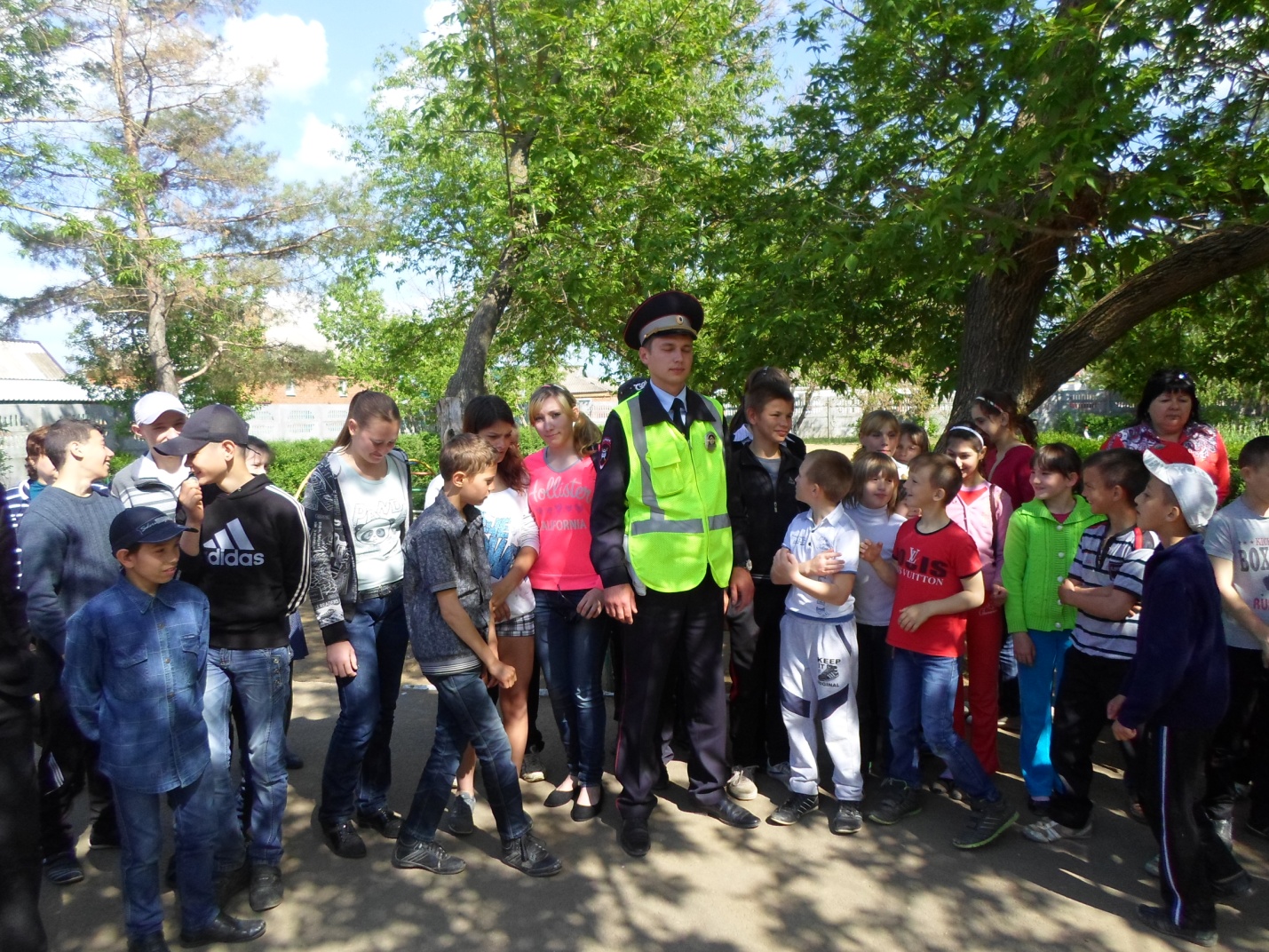     Огромное внимание в школе-интернате уделяется работе с обучающимися по пожарной безопасности. Обучение навыкам пожарной безопасности  включает систематическое проведение противопожарных мероприятий: проведение  совместных учебно-тренировочных мероприятий с практической отработкой навыков эвакуации;  защита от пожара электросетей и электроустановок, приведение их в противопожарное состояние; поддержание в надлежащем состоянии путей эвакуации и запасных выходов; содержание подвальных и чердачных помещений в противопожарном состоянии. С обучающимися периодически (1 раз в четверть) согласно памяткам о действиях при пожаре отрабатываются  варианты возможных действий при пожаре.  В школе-интернате установлена автоматическая пожарная сигнализация. Здание школы-интерната полностью оснащено первичными средствами пожаротушения порошковыми  огнетушителями. На видных местах вывешены схемы эвакуации детей и персонала в случае возникновения пожара. К схематическому плану эвакуации разработана инструкция, определяющая действия персонала по обеспечению быстрой и безопасной эвакуации. С педагогическим персоналом и обучающимися организовано изучение правил пожарной безопасности.   Главная цель по обеспечению пожарной безопасности в школе-интернате – сохранение жизни и здоровья обучающихся  и персонала, исключения предпосылок к возгоранию и возникновению пожара.  Ежегодно  в ноябре педагогический коллектив организует неделю пожарной безопасности «Огонь – наш друг и враг!», в  рамках которой с обучающимися проводятся викторины, внеклассные занятия, классные часы по пожарной тематике, экскурсии в пожарную часть, конкурс рисунков и работ детского декоративно-прикладного творчества. 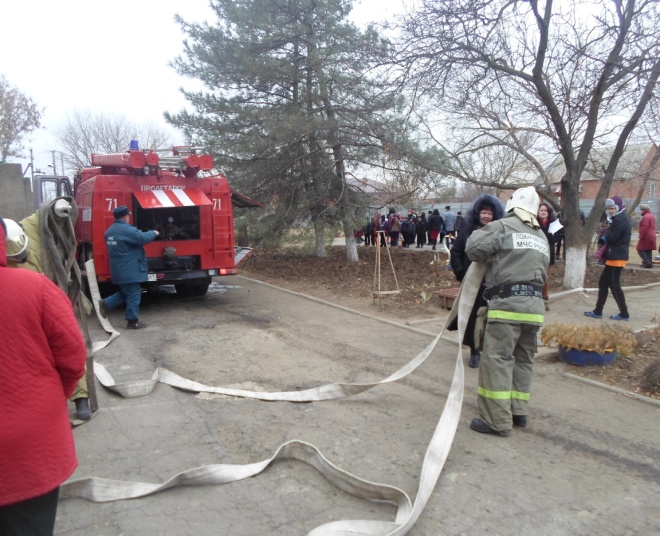 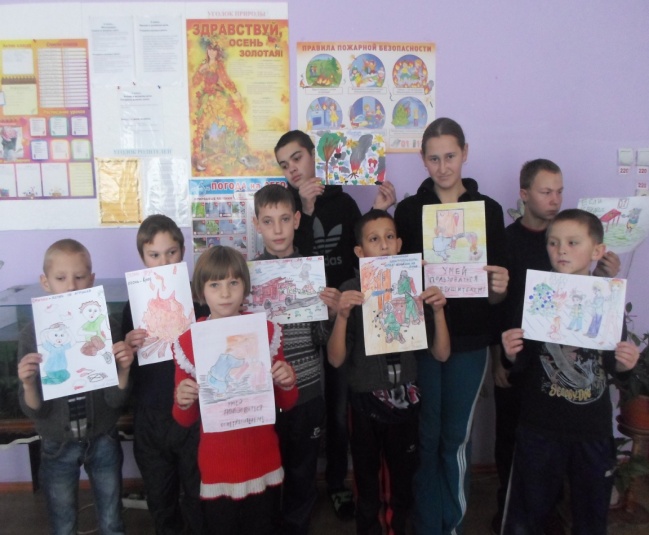      Каждую  четверть  с обучающимися  школы-интерната  воспитатели проводят  инструктаж по охране жизни и здоровья детей с записями в  Журналах инструктажей по охране и здоровья обучающихся: по правилам безопасной  работы с электроприборами;  по правилам безопасной работы с режущими и колющими инструментами;  по правилам безопасности при работе с моющими средствами и предметами бытовой химии;   по правилам безопасной  работы при выполнении хозяйственно-бытовых работ;  по правилам безопасности  при занятии легкой атлетикой и при проведении подвижных игр;  по правилам поведения в походе и на экскурсии;  по правилам поведения и эвакуации при пожаре;  по правилам поведения на воде (льду);   по оказанию первой помощи при травмах, ожогах, обморожениях;  по оказанию первой помощи при укусах змей, клещей; по правилам безопасности при самостоятельном передвижении по городу; по правилам противодействия терроризму и действиям в экстремальных ситуациях;  по профилактике  пищевых отравлений, отравлений ядохимикатами и оказанию первой помощи; по разъяснительно-информационной работе с родителями обучающихся. 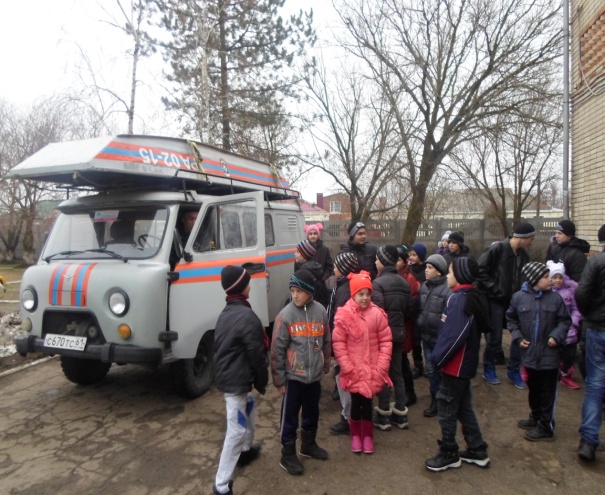 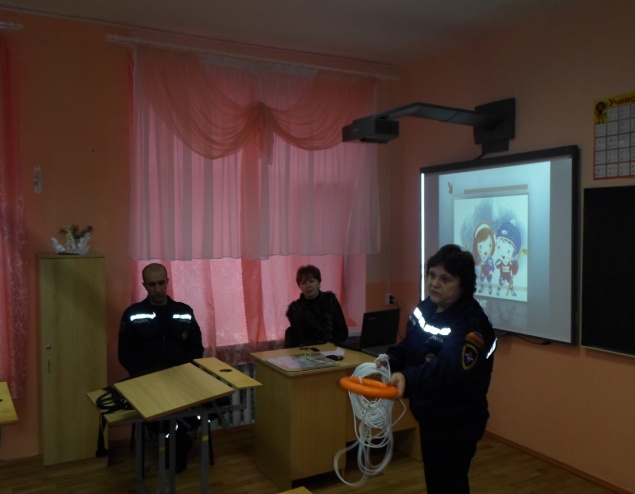     Систематически в школе-интернате проводится работа по профилактике употребления психоактивных  веществ, спиртных и энергетических напитков, табакокурения, что также создает условия для  полноценного развития личности ребенка с ограниченными возможностями здоровья и формирует основы безопасности его жизнедеятельности.                                 Ежегодно  обучающиеся школы-интерната принимают активное участие в во Всероссийском  Интернет-уроке, направленном на профилактику употребления наркотических и психотропных веществ. По плану данных мероприятий  были организованы уроки и занятия с использованием информационных  Интернет-ресурсов,  просмотр мультипликационных и документальных фильмов в Интернет-режиме.       Традиционно в октябре и марте каждого года с обучающимися организуется неделя «Антиалкогольной,  антинаркотической,  антитабачной кампании». Все мероприятия по охране здоровья и обеспечению безопасности в школе-интернате дети воспринимают с большим интересом, активно участвуют в них, проявляют любознательность. 